ИНСТРУКЦИЯ для открытия сайтов: 1. Выделить название ссылки2. Нажать правую кнопку "мышки"3. Выбрать «Пройти по адресу http//….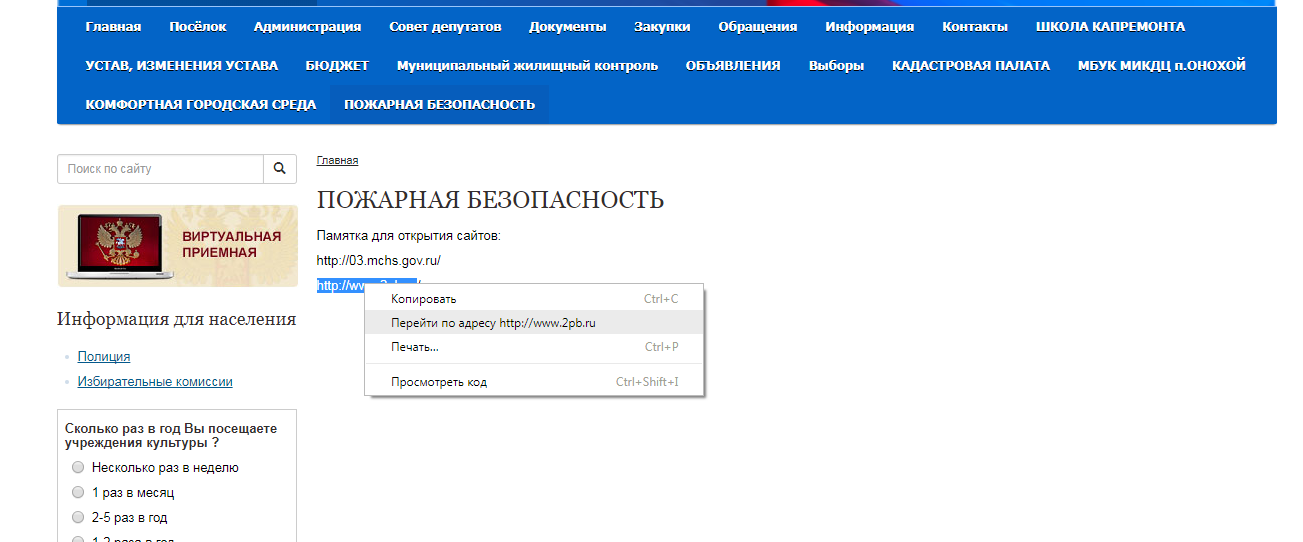 